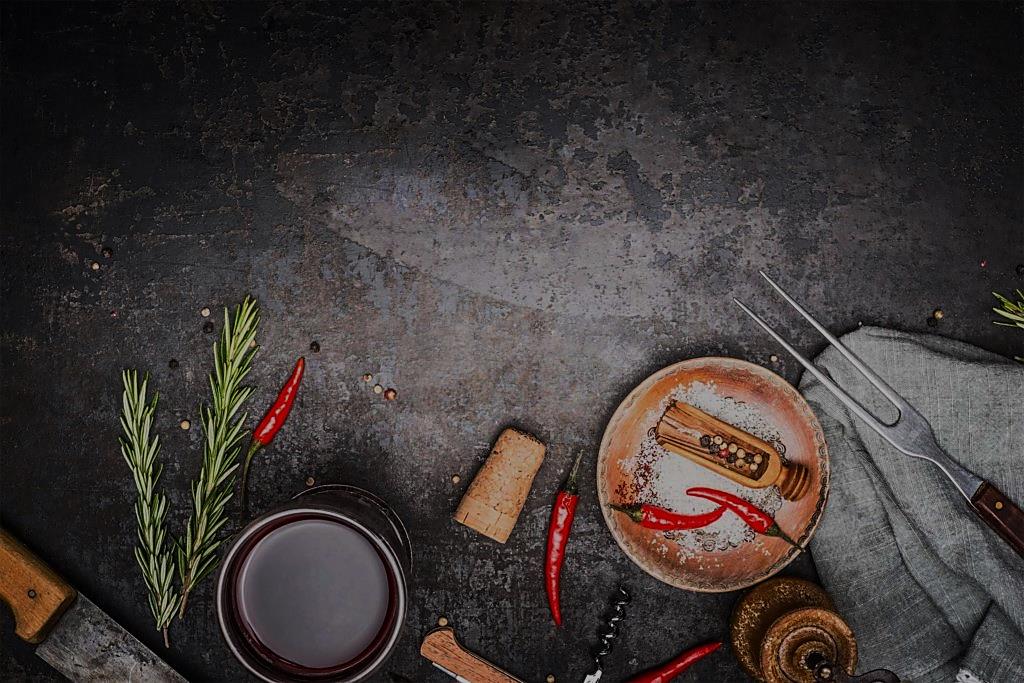 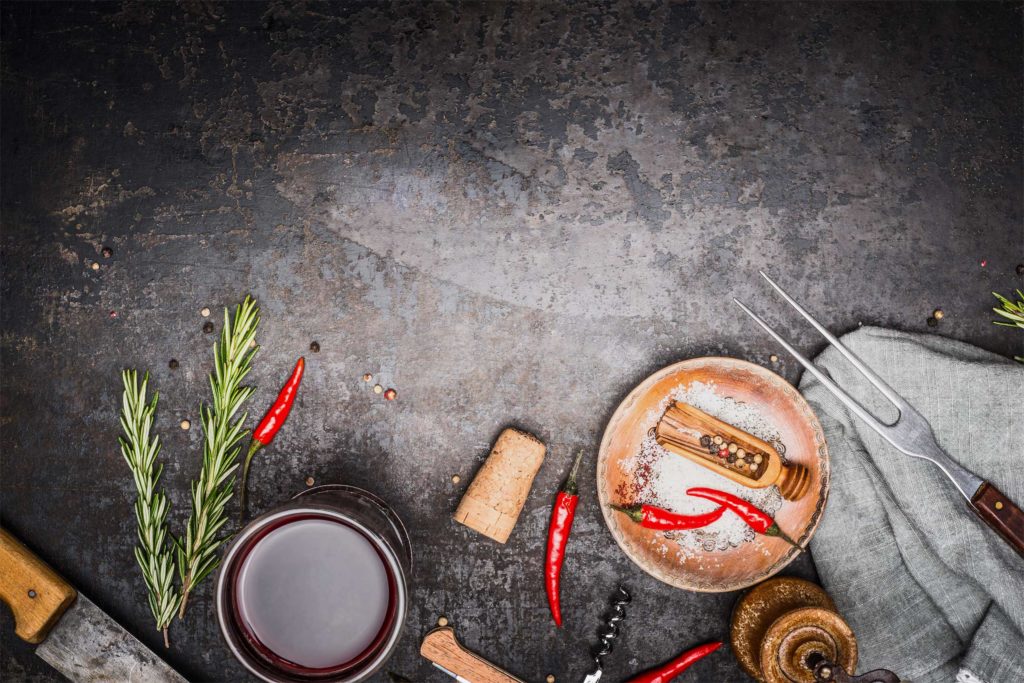 WeißwurstWeißwurst auf Schmorkraut dazu Kartoffelstampf WeißwurstWeißwurst auf Schmorkraut dazu Kartoffelstampf WeißwurstWeißwurst auf Schmorkraut dazu Kartoffelstampf WeißwurstWeißwurst auf Schmorkraut dazu Kartoffelstampf 6,00 € / PortionNackensteakSaftiges Nackensteak auf Zwiebelringe dazu Bratkartoffeln & KrautsalatNackensteakSaftiges Nackensteak auf Zwiebelringe dazu Bratkartoffeln & KrautsalatNackensteakSaftiges Nackensteak auf Zwiebelringe dazu Bratkartoffeln & KrautsalatNackensteakSaftiges Nackensteak auf Zwiebelringe dazu Bratkartoffeln & Krautsalat6,50 € / PortionPutengulaschPutengulasch mit Chinagemüse und ButterreisErbsensuppeErbsensuppe nach HausfrauenartPutengulaschPutengulasch mit Chinagemüse und ButterreisErbsensuppeErbsensuppe nach HausfrauenartPutengulaschPutengulasch mit Chinagemüse und ButterreisErbsensuppeErbsensuppe nach HausfrauenartPutengulaschPutengulasch mit Chinagemüse und ButterreisErbsensuppeErbsensuppe nach Hausfrauenart6,50 € / Portion3,00 € / Klein4,00 € / GroßSchweinshaxeSchweinshaxe mit Sauerkraut.SchweinshaxeSchweinshaxe mit Sauerkraut.SchweinshaxeSchweinshaxe mit Sauerkraut.SchweinshaxeSchweinshaxe mit Sauerkraut.3,95 / 1 Haxe5,00 / Kg Kraut111ZanderfiletZanderfilet auf Rahmspinat dazu GnocchiErbsensuppe  Erbsensuppe nach HausfrauenartTomaten-Gemüsesuppe Tomaten-Gemüsesuppe mit Fleisch & Wursteinlage111ZanderfiletZanderfilet auf Rahmspinat dazu GnocchiErbsensuppe  Erbsensuppe nach HausfrauenartTomaten-Gemüsesuppe Tomaten-Gemüsesuppe mit Fleisch & Wursteinlage111ZanderfiletZanderfilet auf Rahmspinat dazu GnocchiErbsensuppe  Erbsensuppe nach HausfrauenartTomaten-Gemüsesuppe Tomaten-Gemüsesuppe mit Fleisch & Wursteinlage111ZanderfiletZanderfilet auf Rahmspinat dazu GnocchiErbsensuppe  Erbsensuppe nach HausfrauenartTomaten-Gemüsesuppe Tomaten-Gemüsesuppe mit Fleisch & Wursteinlage7,00 € / Portion 3,00 € / Klein 4,00 € / Groß 3,00 € / Klein 4,00 € / Groß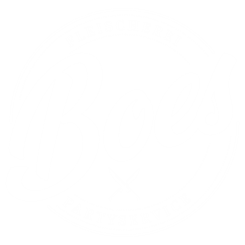 info@fleischerei-boes.dewww.fleischerei-boes.deTelefon: 0421 / 641046Fax: 0421 / 647538Burger Heerstr.34 28719 BremenBurger Heerstr.34 28719 BremenBurger Heerstr.34 28719 Bremen